PRESSEARTIKEL	Der ZMK-R8 ist ein mit dem Hightech-Material AdPor® gefüllter Ziegel für mehr umweltfreundliches Bauen im Wohnungs- und Objektbau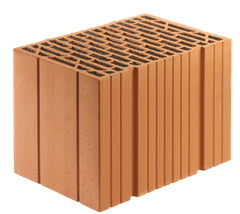 Gefüllte Ziegel mit AdPor®: Leistungsstark und klimafreundlich.Intensiv befasst sich die Baubranche mit der Umsetzung der Klimaziele im Haus- und Wohnungsbau. Die gesetzten Klimaziele wurden 2022 zwar erreicht, um die gesteckten Ziele der Zukunft zu erreichen, bedarf es jedoch noch deutlich größerer Anstrengungen. Umweltfreundliche Alternative zum Bauen mit Beton im Wohnungsbau.Eine gute Alternative im Geschosswohnungsbau bis ca. 9 Stockwerke ist beispielsweise der ZMK-R8 aus dem Hause Kellerer Ziegelsysteme. Als Hochleistungsziegel erfüllt er nicht nur die hohen statischen Ansprüche der Planer, der Gewichtheber bietet auch einen außerordentlich guten Schalldämmwert. Wichtig, wo Menschen auf engstem Raum zusammenleben. Aufgrund der Dämmfüllung mit AdPor® ist Bauen nach Effizienzhausstufe mit ihm möglich und eine zusätzliche Außendämmung nicht erforderlich.Innovative Technik für mehr Nachhaltigkeit am Bau.Das Füllmaterial AdPor® ist eine Weiterentwicklung der Polystyrolperlen. In den Ziegel wird es durch Druck und Hitze eingebracht, es verklebt nicht mit dem Ziegel. Die Diffusion bleibt in vollem Umfang erhalten. Für die Bewohner bedeutet dies ein angenehmes Raumklima zu jeder Jahreszeit.Immer einen Schritt voraus: Jede Perle ist wertvoll. Dass das keramische Material zerkleinert und zum Beispiel für den Wegebau oder wieder zur Ziegelproduktion eingesetzt wird, ist bei Kellerer schon lange gang und gäbe. Doch mit dem Markteintritt der gefüllten Ziegel wurde eigens hierfür eine Recycling-Anlage entwickelt. So schafft Kellerer eine 100 %ige Wiederverwertung der Ziegel. Das Unternehmen nimmt Schnittreste von Baustellen zurück und bereitet sie in der vollautomatischen Recycling-Anlage auf. „Das keramische Material wird vollständig vom Füllmaterial getrennt und jede AdPor®-Perle wird der nächsten Ziegelproduktion zugeführt“, sagt der Firmeninhaber Michael Kellerer. Das Unternehmen schafft mit seinem Produkt erstmalig die Verlängerung des Produktlebenszyklus durch komplette Wiederverwertung. Ganz im Sinne der Nachhaltigkeit.Demnächst wird der Ziegel mit einem Rücknahmezertifikat ausgeliefert. Der Nachweis zu Nachhaltigkeit und Wiederverwertung steigert den Wert der Immobilie beim Kaufinteressenten. Dies macht ihn für Investoren ebenfalls interessant.AnsprechpartnerZiegelsysteme Michael Kellerer GmbH & Co. KGTanja BlessMarketingZiegeleistraße 1382281 OberweikertshofenTel. +49 (0) 8145/ 923-62Fax +49 (0) 8145/ 54 22Tanja.Bless@kellererziegel.deAbb 1: Ziegelansichten ZMK-R8Abb 2: Ziegelbruch auf dem Weg zum RecyclingAbb. 3: aufbereiteter ZiegelbruchAbb. 4: sortenrein getrenntes AdPor® nach dem RecyclingAbb. 5: Herr Kellerer: Wiederverwertung des recycelten Füllmaterials.Abb 6: Display Maschine Silos der Befüllungsanlage / Silo 4 wird mit Reyclingmaterial befüllt. Stand: 13.04.2023Maximaler Anspruch. Seit über 150 Jahren.Seit 1868 produziert die Ziegelsysteme Michael Kellerer GmbH & Co. KG in Oberweikertshofen im Landkreis Fürstenfeldbruck bei München Ziegel aus den Rohstoffen der Natur. Als Familienunternehmen verbindet es in der 5. Generation Tradition und Innovation. Heute ist daraus ein Hightech-Unternehmen geworden. Höchster Qualitätsanspruch, stetiger Fortschritt und nachhaltiges Bauen sind die Werte, auf welchen die Erfolgsgeschichte des Unternehmens fußt. Die Mauerziegel beeindrucken durch Rekordwerte in Sachen Dämmwert, Schallschutz, Brandschutz und Nachhaltigkeit. Damit erfüllt die Firma Ziegelsysteme Michael Kellerer heute bereits die Werte von Morgen und leistet einen wichtigen Beitrag in punkto Energieeffizienz und Nachhaltigkeit.Ziegel - Ein Baustein fürs Leben. 